Convert Percents to DecimalsJust move the decimal point 2 places to the left and remove the "%" sign!Converting From Percent to Decimal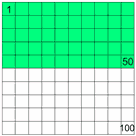 Percent means "per 100", so 50% means 50 per 100, or simply 50/100If you divide 50 by 100 you get 0.5 (a decimal number).So, to convert from percent to decimal: divide by 100, and remove the "%" sign.The Easy WayThe easy way to divide by 100 is to move the decimal point 2 places to the left, soExample: Convert 8.5% to decimalMove the decimal point two places to the left: 8.5 -> 0.85 -> 0.085Answer 8.5% = 0.085From Percent To Decimal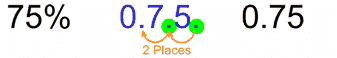 move the decimal point 2 places to the left, and remove the "%" sign.